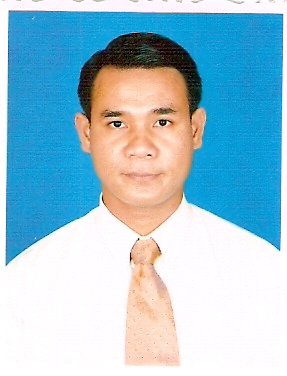 Prim SarattPhum Khnar, Sangkat Chhreav, Siem Reap, Cambodiatel: +855 12 731270 & +855 16 492979 e: saratt.prim@yahoo.com.auExperience
April 2012 - Present: Sessional Teacher of English at Paññāsāstra University of Cambodia (PUC)June 2004 - Present: Freelance Translator 

I started working as a freelance translator in 2004 and in November 2008 I decided to join Proz.com and I was admitted into the Proz.com Certified PRO Network as a translator working in the language pair of English to Khmer. Since then, I have successfully handled numerous translation / proofreading / copywriting / transcription projects for both local and foreign clients. I have also provided onsite and on the phone interpretation (OPI) services. Below are some of the projects I completed in 2015. For projects completed in the past years, please visit http://www.proz.com/profile/792253. May 2012 – May 2015: Borei Angkor Resort & Spa
I was a Training & Development Manager at Borei Angkor Resort & Spa, a truly Cambodian five-star hotel set right in the centre of Siem Reap, where privacy and connectivity blend together to form a perfect base for exploring the 'Kingdom of Wonder'.As the business grew, Borei Angkor Resort & Spa was put under a new brand called INNOTALITY, a professional local hotels group embodying the richness and tradition of Khmer culture acquired by a unique portfolio of distinctive hotels and resorts - a Cambodian 5-star Borei Angkor Resort & Spa, a high-end personalized hospitality Privilege Floor, and a premier boutique Lotus Blanc Resort, where I had to play a centralized role looking after all sources of training across the properties. 

January 2009 - May 2012: Apsara Authority (Department of Conservation of Monuments and Preventive Archaeology)
I started working for Apsara Authority as a payroll administrator in one of the departments formerly known as Dept. of Monuments and Archaeology I with the main responsibilities as follows:Preparing payroll for skilled staff, guards and workers in the temples Assisting the department head with administrative affairsInventory controlTranslating articles for newsletters (Lok Ta Raja)Keeping track of email correspondenceThen I was promoted to assistant to Deputy Director General of Aprasa Authority and President of National World Heritage Committee with my main  responsibilities as follows:Assisting the Deputy Director General with general administrative affairs and with email communication Liaising with international teams working in the Angkor Park (mainly with World Monuments Fund (WMF), Greater Angkor Project (GAP) and Banteay Srei Conservation Project (BSCP) Translating, interpreting and proofreading from English to Khmer and vice versa as required by the Deputy Director General and Dept. Head Minute-taking when meeting is held in officeApril 1997 - July 2009: Teacher of English 
I started my teaching career with a small private English school in Phnom Penh called International Language Samaki School and developed myself, moved to better and better schools and ended up with one of the most famous and expensive English schools in Cambodia commonly known as Australian Centre for Education (ACE - Siem Reap Branch). Below are the names of the English schools in chronological order I had been teaching in those years:International Language Samaki School  Newton Thilay Institute (Phnom Penh) USA Centre (Kandal province)Asia Pacific International School - APIS (Phnom Penh)Singapore International Business - SIBI & Thames Business College (Phnom Penh) Lion City International Institute (Phnom Penh) SITC International English School (Siem Reap) Future Bright International School - FBIS (Siem Reap)Australian Centre for Education - ACE (Siem Reap)  Apart from teaching in the schools listed above, I also gave private Khmer lessons to expat community in Siem Reap. In particular, during my employment at ACE, I was invited to be a co-teacher for special English training courses at Police Headquarters, Demining Unit 6 (CMAC), and Provincial Teacher Training College and so on.

July 2001 - September 2001: Bank Teller   

Straight after my first degree in banking, I was offered a post of bank teller in Cambodia Asia Bank with my main responsibilities as follows:Recorded daily transactionsHandled customers' complaints Typed and updated customers' ledgersCashed salary for Naga Casino staff Prepared weekly and monthly reportDrafted business letters Education2003 - 2005: Build Bright University (Phnom Penh) Bachelor Degree in Accounting and Finance1999 - 2001: Royal University of Law and Economics (Phnom Penh) Diploma in Banking 1997 - 2000: Kang Pengly School (Phnom Penh) Translation Courses from English to Khmer and vice versa 1993 - 1997: Kompong Thom High School General Education (Gr. 9 - 12) Skills & Training Courses Attended English SkillAchieved IELTS overall band score of 6.5 out of 9 with 4 macro skill bands as follows: Listening: 6.5; Reading: 6; Writing: 6; Speaking: 7 Achieved Grade A in the The 20th Century World subject of the ACE Diploma in English course in March 2007 Attended the Advanced Writing subject of the ACE Diploma course in English in 2008Computer SkillMS Office applications, Adobe InDesign, SDL Trados 2009 & 2015 Freelance Conferences & Training Courses AttendedJoined SDL Trados Studio 2015 Virtual Conference on July 8th, 2015 Completed Project Management, a module of Certificate of Business Professional Programme, from June to August 2013 at Singapore Helm Institute of Education (SHINE).ProZ.com's 2011 freelance translator virtual conference - "Small changes, big results" Proz.com's second virtual powwow for members of the Certified PRO Network, May 13, 2011SDL Trados Studio 2009 Getting Started for Translators, March 30, 2011Freelance Translator Virtual Conference on Sept 30, 20094th & 5th CamTESOL conferences on the subjects of 'Building Bridges to the World' on Feb 24, 2008 and 'The Globalization of ELT: Emerging Directions' on Feb 22, 2009Completed satisfactorily the training course in Human Resource Management at ACE in 2006. Interests
In my free time I like playing volleyball, reading, listening to music and playing Khmer classical musical instruments.

Reference
Available upon request.
http://www.proz.com/wwa/792253Service OfferedWord CountContextAgencyTranslation (Eng>Khm)11548Legal reportAbsolute Translations LtdProofreading (Eng>Khm)3268Medical US Translation Company Translation (Eng>Khm) 51155 Medical & health care planTranslatus Europe s.r.o.Translation (Eng>Khm7014Legal contractAsia Translate NetProofreading (Eng>Khm)29973Legal Strategic Agenda UK LTDTranslation (Eng>Khm)10504Education LRA INTERPRETERS, INC.Translation (Eng>Khm)23508Education Technical TranslationsTranslation & Desktop Publishing11091Medical & health care planwintranslationTranslation (Eng>Khm)64676Marine Translation Solutions CorporationTranslation (Eng>Khm)7862Water pump manualOne Planet